Α Ν Α Κ Ο Ι Ν Ω Σ Η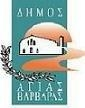                      ΜΕΡΙΚΗ  ΤΡΟΠΟΠΟΙΗΣΗ  ΔΙΑΔΡΟΜΩΝ  ΛΕΩΦΟΡΕΙΑΚΩΝ ΓΡΑΜΜΩΝ                             830-837-892-891  ΛΟΓΩ  ΤΗΣ ΕΟΡΤΗΣ ΤΗΣ ΠΟΛΙΟΥΧΟΥ ΤΗΣ ΠΟΛΗΣ ΜΑΣ Σας ενημερώνουμε ότι η οδός Ελευθερίου Βενιζέλου στις 3 , 4 και 5  Δεκεμβρίου 2021 από   την  Ιερά Οδό έως Μεγάλου Αλεξάνδρου θα παραμείνει κλειστή για τα τροχοφόρα οχήματα λόγω  εορτασμού  της Αγίας Βαρβάρας. Προκειμένου να εξυπηρετηθεί το επιβατικό κοινό, θα τροποποιηθούν μερικώς  οι διαδρομές των λεωφορειακών γραμμών  830 - 837 -892 – 891 από την αρχή της  βάρδιας των λεωφορείων στις  3/12/2021 έως τις  12:00 το μεσημέρι στις 5/12/2021.Συγκεκριμένα :Λεωφορειακή γραμμή 830 - διαδρομή από και προς Πειραιά (κυκλική)Από Χανίων, Μεγάλου Αλεξάνδρου, συνέχεια Αβέρωφ, συνέχεια Παλαιών Πατρών Γερμανού,  Κρήτης,  Μεσολογγίου, Αθανασίου Διάκου, Παπαδιαμάντη, Χίου, Σωκράτους, Παλαιών Πολεμιστών,  Αβέρωφ, συνέχεια  Μεγάλου Αλεξάνδρου, Ελευθερίου Βενιζέλου, συνέχεια κανονικά.Λεωφορειακή γραμμή 892  - διαδρομή προς Άγιους Ανάργυρους Από Νέστου, Μεγάλου Αλεξάνδρου, Ιερά Οδός , συνέχεια κανονικά. Λεωφορειακή γραμμή 891 -  διαδρομή προς σταθμό  Μετρό  ΑττικήΑπό Νέστου, Μεγάλου Αλεξάνδρου, Ιερά Οδός ,  Θηβών, συνέχεια κανονικά. Λεωφορειακή Γραμμή 837 - διαδρομή από Αγία Βαρβάρα προς σταθμό Μετρό Αγίας ΜαρίναςΑπό Παπαδιαμάντη (Προσωρινή Αφετηρία), Χίου, Σωκράτους, Παλαιών Πολεμιστών, Αβέρωφ, συνέχεια Μεγάλου Αλεξάνδρου, Ιερά Οδός, Αγίας Μαρίνας, συνέχεια κανονικά.Λεωφορειακή Γραμμή 837  - διαδρομή από σταθμό Μετρό Αγίας Μαρίνας προς Αγία ΒαρβάραΑπό Αγίας Μαρίνας, Νέστου, Μεγάλου Αλεξάνδρου, Αβέρωφ, συνέχεια Παλαιών Πατρών Γερμανού, Κρήτης,  Μεσολογγίου, Αθανασίου Διάκου, Παπαδιαμάντη (προσωρινό τέρμα). Ο ΔΗΜΑΡΧΟΣΛΑΜΠΡΟΣ ΣΠ.  ΜΙΧΟΣ